NOM  de  l'ASSOCIATION :       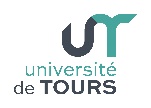 Adresse du Siège social :      Adresse du Siège de gestion (adresse postale où peuvent être envoyés les courriers) :      Adresse e-mail :      Téléphone :      Date  de  création :      Publication au J. O. du :      	But de l’association :      Nombre  d'adhérents :       dont        étudiants inscrits à l’université de Tours Montant  de  la  cotisation :       €	COMPOSITION DU BUREAUAcceptez-vous que les coordonnées des membres du bureau soient mentionnées sur le site internet de l’université ?N° de téléphone :   OUI      NON                   		Adresse courriel :    OUI      NONAcceptez-vous de recevoir des sms du Bureau de la Vie Étudiante (SMS utilisé que pour des rappels importants dans votre gestion d’association et qui sera uniquement utilisé par le BVE et communiqué à aucun tiers) ?  OUI      NON                 FonctionsNoms –  PrénomsAdresseCoordonnéesQualité(cocher la case correspondante)PrésidentVice-PrésidentTrésorierTrésorier-adjointSecrétaireSecrétaire-adjointNOM – Prénom :      Adresse :      Téléphone / Mail :       NOM – Prénom :      Adresse :      Téléphone / Mail :      NOM – Prénom :      Adresse :      Téléphone / Mail :      NOM – Prénom :      Adresse :      Téléphone / Mail :      NOM – Prénom :      Adresse :      Téléphone / Mail :       NOM – Prénom :      Adresse :      Téléphone / Mail :        ÉtudiantN° carte étudiant :  Enseignant      Salarié ÉtudiantN° carte étudiant :  Enseignant      Salarié ÉtudiantN° carte étudiant :  Enseignant      Salarié ÉtudiantN° carte étudiant :  Enseignant      Salarié ÉtudiantN° carte étudiant :  Enseignant      Salarié ÉtudiantN° carte étudiant :  Enseignant      Salarié